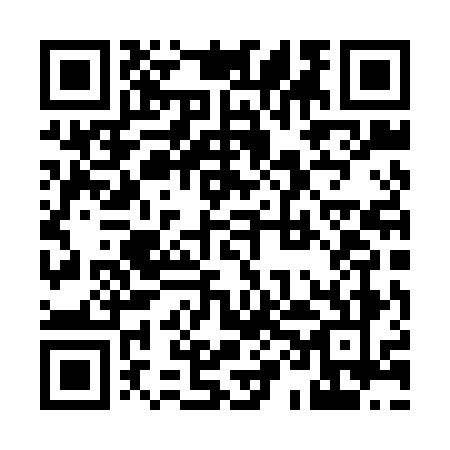 Prayer times for Gadkow Wielki, PolandSat 1 Jun 2024 - Sun 30 Jun 2024High Latitude Method: Angle Based RulePrayer Calculation Method: Muslim World LeagueAsar Calculation Method: HanafiPrayer times provided by https://www.salahtimes.comDateDayFajrSunriseDhuhrAsrMaghribIsha1Sat2:294:4412:586:329:1211:202Sun2:294:4412:586:339:1311:213Mon2:284:4312:586:349:1411:214Tue2:284:4212:596:349:1511:225Wed2:284:4212:596:359:1611:226Thu2:284:4112:596:359:1711:237Fri2:284:4112:596:369:1811:238Sat2:284:4012:596:379:1911:249Sun2:284:4012:596:379:2011:2410Mon2:284:391:006:389:2011:2511Tue2:284:391:006:389:2111:2512Wed2:284:391:006:389:2211:2613Thu2:284:381:006:399:2211:2614Fri2:284:381:016:399:2311:2615Sat2:284:381:016:409:2311:2716Sun2:284:381:016:409:2411:2717Mon2:284:381:016:409:2411:2718Tue2:284:381:016:419:2511:2719Wed2:284:381:026:419:2511:2820Thu2:284:381:026:419:2511:2821Fri2:294:391:026:419:2511:2822Sat2:294:391:026:429:2611:2823Sun2:294:391:026:429:2611:2924Mon2:294:401:036:429:2611:2925Tue2:304:401:036:429:2611:2926Wed2:304:401:036:429:2611:2927Thu2:304:411:036:429:2611:2928Fri2:314:421:046:429:2511:2929Sat2:314:421:046:429:2511:2930Sun2:314:431:046:429:2511:29